         № 78 М.Жолдошалиев атындагы орто мектеби 2018- жылы да, 2019 – жылы да райондук деёгээлде Кыргыз Республикасынын Президентинин «2018 - Аймактарды ън\кт\р\\ жылынын» алкагында ъткър\лгън     « Милдет- Намыс- Ата Мекен - 2018» аскердик- спорттук мелдеште 1- даражадагы ДИПЛОМ менен сыйланган,  жетишкен ийгиликтер боюнча маалымат телевидениеден жана АКИ престен берилген. Кыргыз республикасынын Президентинин «2019 - Аймактарды ън\кт\р\\ жылынын» алкагында ъткър\лгън  « Милдет- Намыс - Ата Мекен - 2019» аскердик- спорттук мелдеште « 2019 – жылдын Эё мыкты снайпери» , «Эё мыкты чалгын командасы», «Эё мыкты  аскердик жетекчи» номинациялары жана 3-даражадагы ДИПЛОМ менен сыйланган.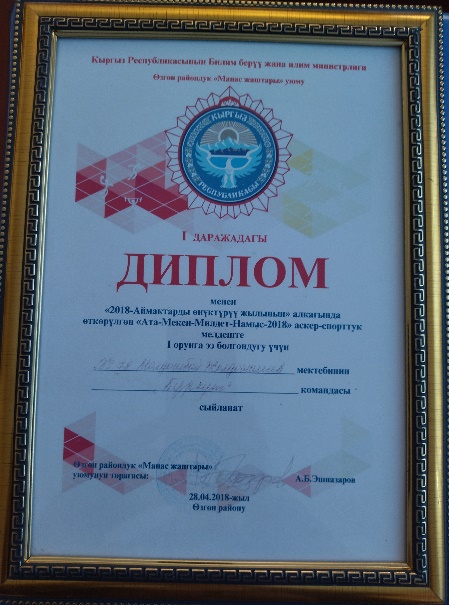 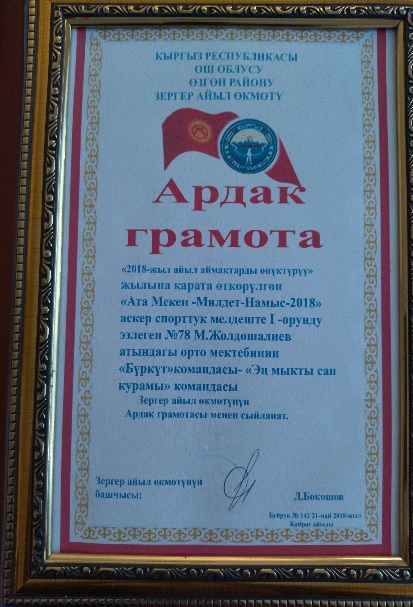 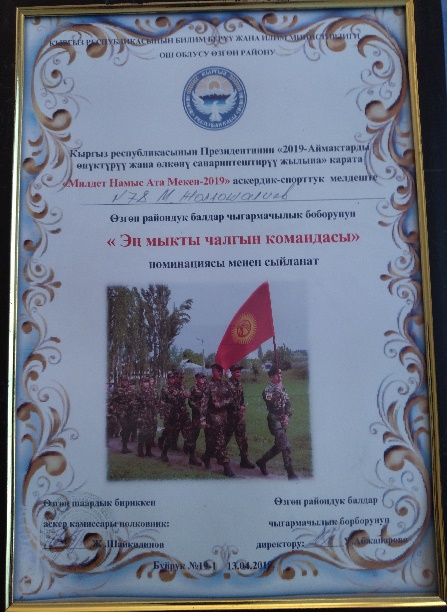 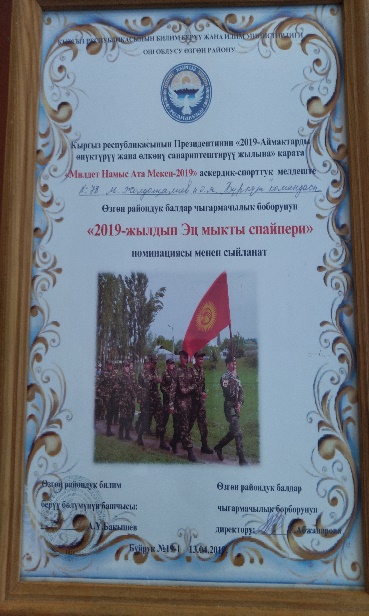 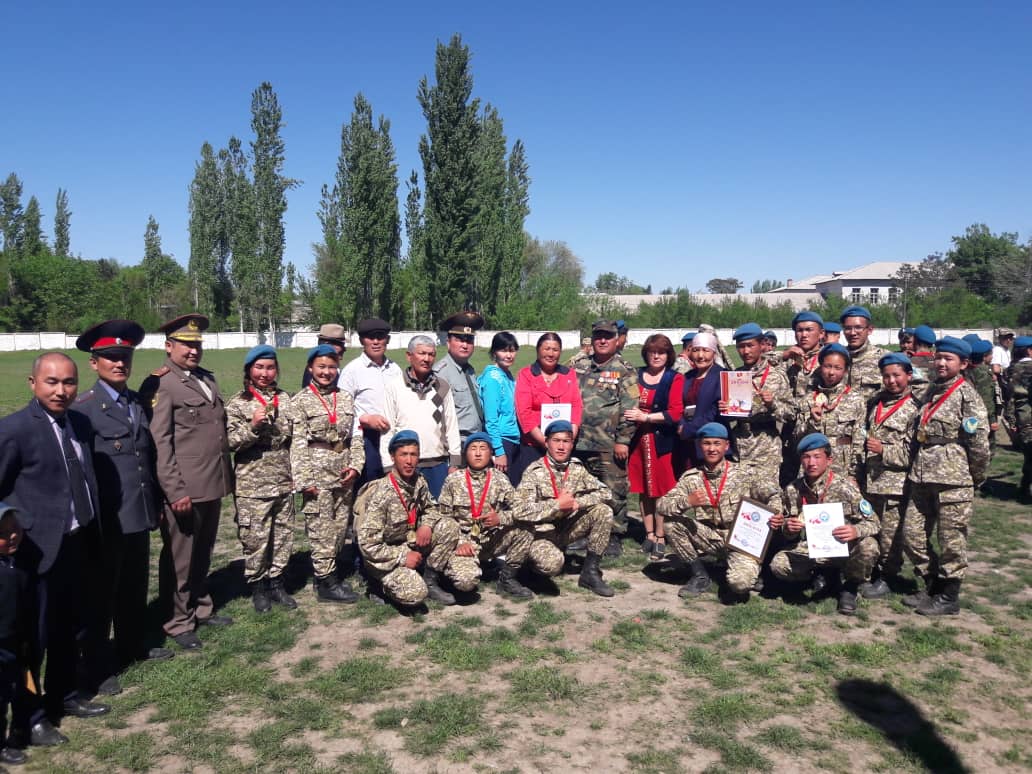 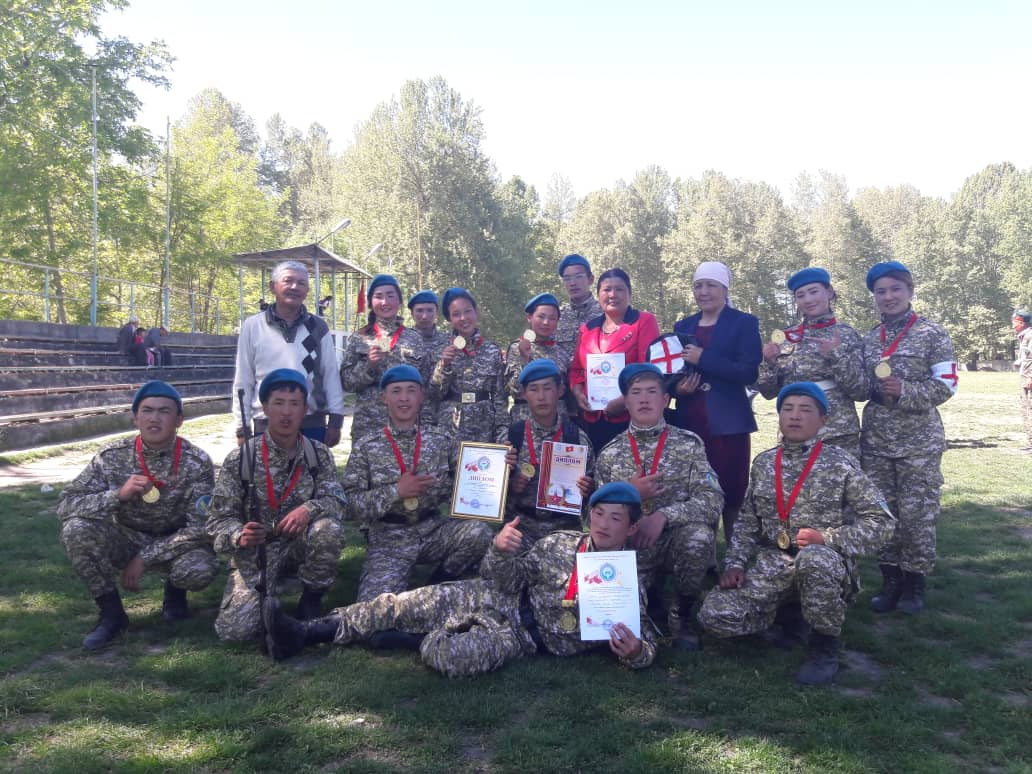 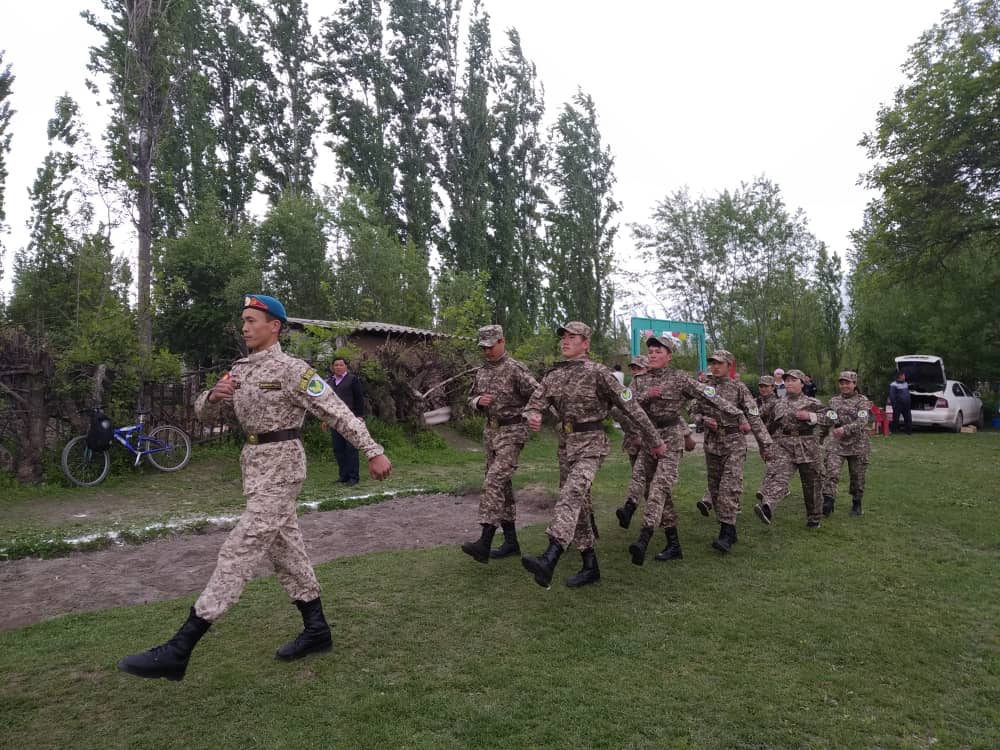 